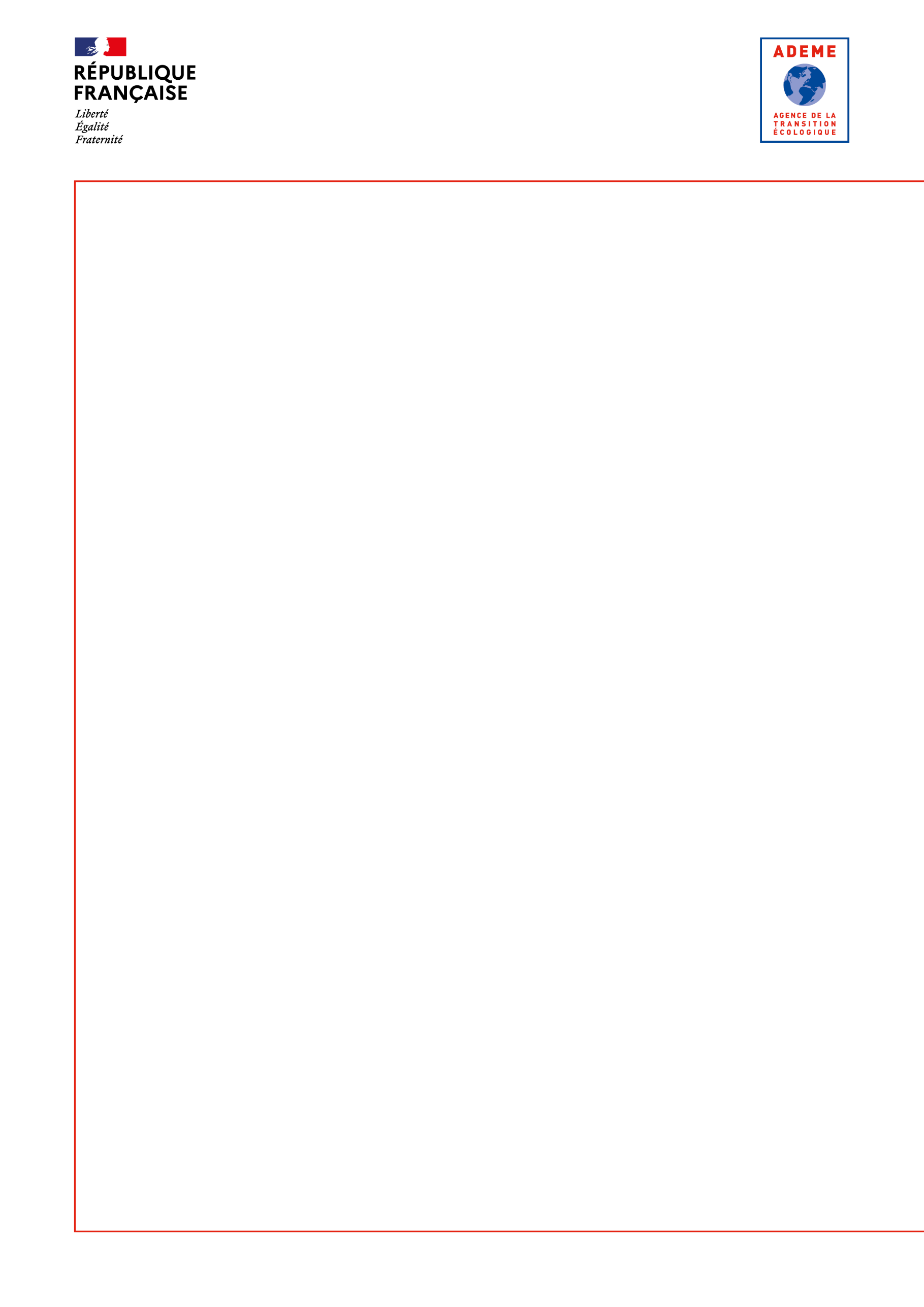 Description détaillée de l’opérationSuivi et planning du projetInsérer un planning prévisionnel du projet, en intégrant les démarches administratives.Engagements spécifiquesLe bénéficiaire s’engage à réaliser une fiche de valorisation publique de l’opération. Le bénéficiaire s’engage à répondre aux enquêtes de l’ADEME et de ses partenaires (notamment ceux en charge de l’observation). Rapports / documents à fournir lors de l’exécution du contrat de financement Selon les indications du contrat, vous devrez nous transmettre un ou plusieurs des rapports ci-dessous.Un ou plusieurs rapport d’avancement de l’opérationUn rapport final définitif de l’opération Il(s) pourra/ont être constitué(s) d’une note technique précisant le déroulement de l’opération, les éventuels écarts dans la mise en œuvre du projet, son bilan par rapport aux objectifs du projet, le bilan des actions d’accompagnement et de communication menées par le bénéficiaire et contenant les supports de communication, validés a priori par l’ADEME, et mentionnant sa participation financière et/ou faisant apparaître son logo ; et tout autre élément que le bénéficiaire jugera utile de joindre en annexe.Tout autre document laissé à l’appréciation de l’instructeur ADEME. Dans certains cas, il pourra vous être demandé des bilans d’exploitation annuels de l’investissement permettant de qualifier les gains environnementaux obtenus. 